1. sz. mellékletBKV Zrt. tulajdonában lévő, megüresedett Bérlakás adatai:lakáshoz tartozó egyéb helyiségek (aláhúzandó):  padlás/ pince / kert / kertrész / udvar / közös WC / külső sufniKomfortfokozat (aláhúzandó):	komfort nélküli / félkomfortos / komfortos / összkomfortosFűtési mód (aláhúzandó):	szilárd tüzelés / gázfűtés / elektromos fűtés / egyéb: …………Lakóház jellege:	többlakásos, vegyes funkciójú épület			Bérlakás állapota:  		FELÚJÍTANDÓA Bérlakás várható lakbér és közüzemi díjköltsége									lakbér összege: 	szociális helyzet alapján 33.040.- Ft,  piaci alapon  66.080.- Ft víz-, csatorna átalánydíj:	3.043.- Ft/fő/hószemétszállítás átalánydíja:	2.084.- Ft/hóBKV Zrt. által számlázott díjak összesen: 	jövedelemi viszonyok és együtt költözők számától függően változhat, minimum 38.167.-  Ft  	További egyedi mérő alapján fizetendő díjak: elektromos áram / gáz / víz- csatorna (aláhúzandó)Bérlakás megtekinthető: 	2018.	év	JÚNIUS 	 hó	11.	napján 	12 – 14 óra közöttPályázati anyag benyújtásának határideje a munkáltatói jogkörgyakorlóhoz: 							2018.	év	JÚLIUS  hó	2.	napig 		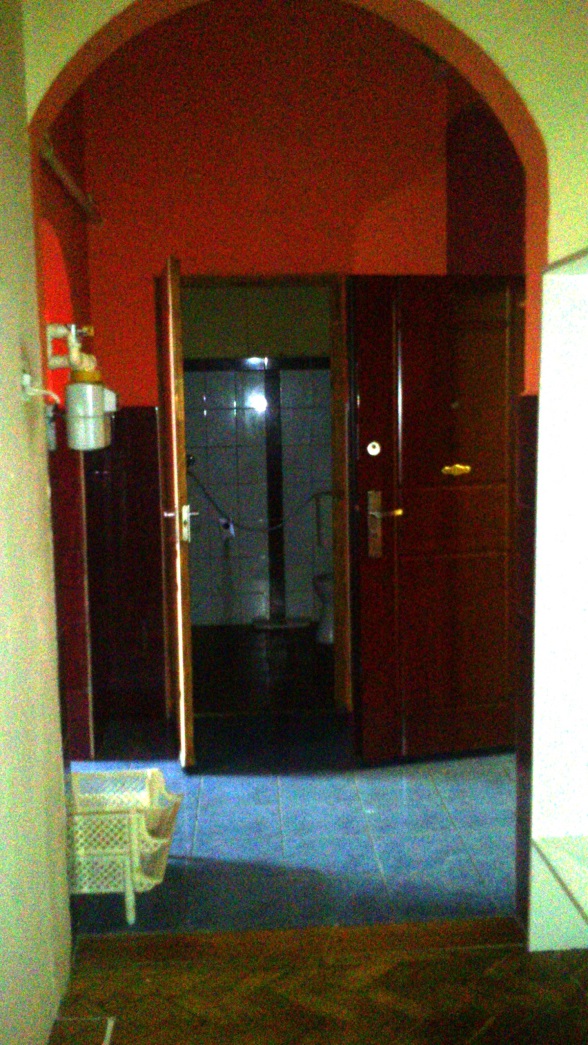 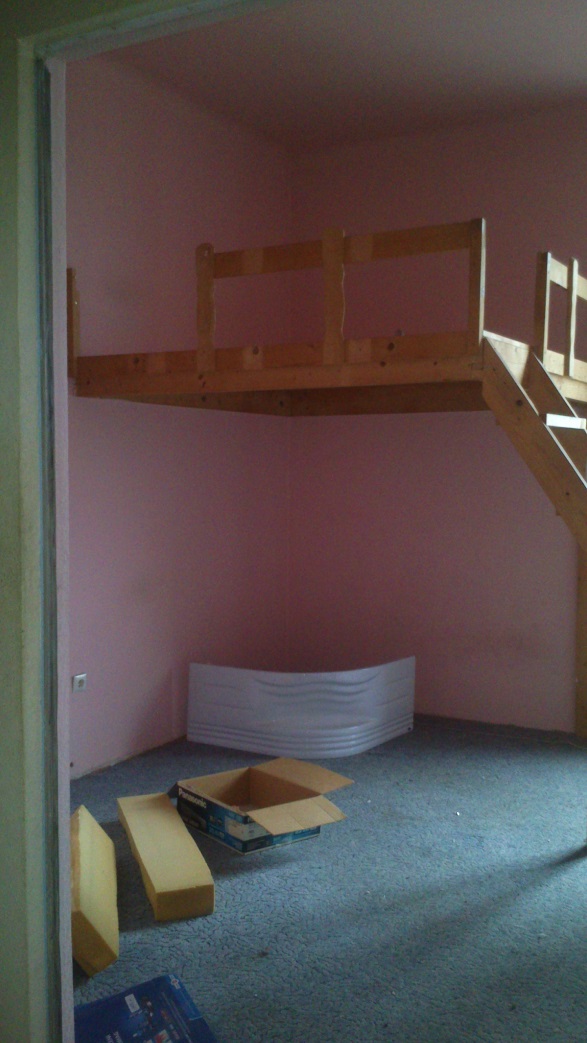 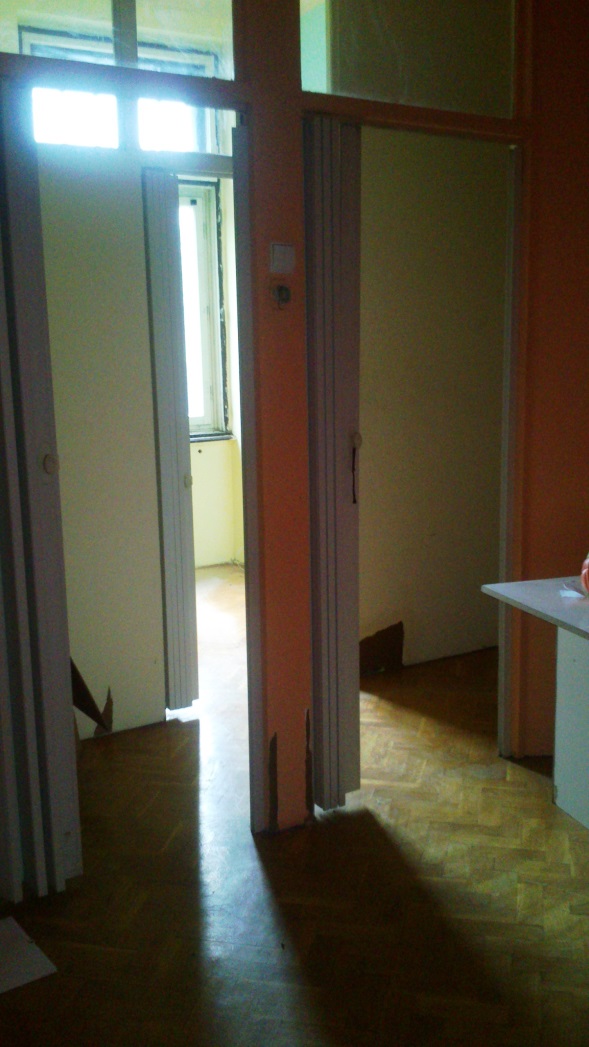 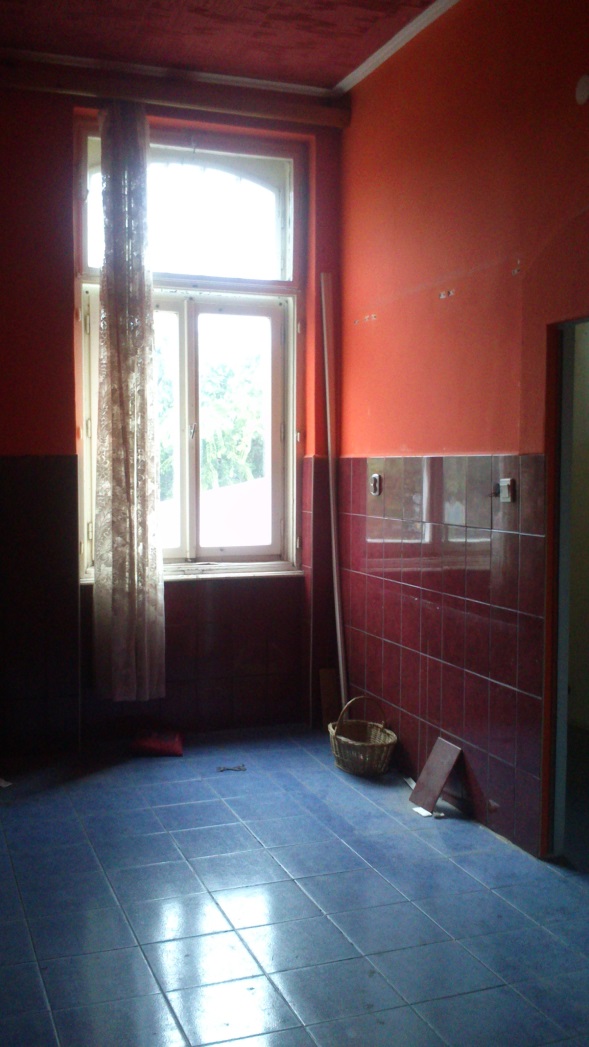 A lakás alapadataicím:1087 Budapest, Salgótarjáni u. 10. I. em. 23. 1087 Budapest, Salgótarjáni u. 10. I. em. 23. 1087 Budapest, Salgótarjáni u. 10. I. em. 23. 1087 Budapest, Salgótarjáni u. 10. I. em. 23. 1087 Budapest, Salgótarjáni u. 10. I. em. 23. 1087 Budapest, Salgótarjáni u. 10. I. em. 23. 1087 Budapest, Salgótarjáni u. 10. I. em. 23. 1087 Budapest, Salgótarjáni u. 10. I. em. 23. 1087 Budapest, Salgótarjáni u. 10. I. em. 23. 1087 Budapest, Salgótarjáni u. 10. I. em. 23. 1087 Budapest, Salgótarjáni u. 10. I. em. 23. 1087 Budapest, Salgótarjáni u. 10. I. em. 23. 1087 Budapest, Salgótarjáni u. 10. I. em. 23. 1087 Budapest, Salgótarjáni u. 10. I. em. 23. 1087 Budapest, Salgótarjáni u. 10. I. em. 23. 1087 Budapest, Salgótarjáni u. 10. I. em. 23. 1087 Budapest, Salgótarjáni u. 10. I. em. 23. 1087 Budapest, Salgótarjáni u. 10. I. em. 23. 1087 Budapest, Salgótarjáni u. 10. I. em. 23. 1087 Budapest, Salgótarjáni u. 10. I. em. 23. hrsz. 38852/4lakásba költözők maximális számalakásba költözők maximális számalakásba költözők maximális számalakásba költözők maximális számalakásba költözők maximális számalakásba költözők maximális számalakásba költözők maximális számalakásba költözők maximális számalakásba költözők maximális számalakásba költözők maximális számalakásba költözők maximális számalakásba költözők maximális száma                 6 fő                 6 fő                 6 fő                 6 fő                 6 fő                 6 fő                 6 főlakás alapterülete (összesen)lakás alapterülete (összesen)8080m2 m2 helyiségek felsorolásahelyiségek felsorolása 2,5dblakószobalakószobalakószobalakószoba 1dbkonyhakonyhakonyhakonyha1 dbfürdőszobafürdőszobafürdőszobafürdőszoba(fallal leválasztott)(fallal leválasztott)(fallal leválasztott)(fallal leválasztott)(fallal leválasztott)(fallal leválasztott)(fallal leválasztott) -dbkülön WCkülön WCkülön WCkülön WC 1dbközlekedőközlekedőközlekedőközlekedő